Kritik und Ich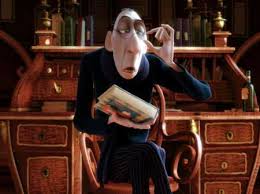 Wie ist meine grundlegende Haltung 
zu Kritik? (Person / Rolle)Ich werde kritisiertWelche Kritik von anderen trifft mich ganz besonders? Wofür werde ich besonders häufig kritisiert?Was geschieht mit mir, wenn ich von anderen kritisiert werde?Welche Mimik/Gestik/Aussagen/Signale … triggern mich besonders, lassen mich innerlich erstarren und klein werden?Wie gehe ich dann damit um? Ich kritisiere andereWie geht es mir damit, selbst zum Kritiker von anderen zu werden? Was kritisiere ich an anderen besonders?Was weiß ich über meine Wirkung auf andere?Ich kritisiere mich selbstWie geht es mir mit meiner Selbstkritik? Wofür kritisiere ich mich selbst ganz besonders?In welchen Zustand versetzt mich das?ProjektionenDenk an einen Menschen, mit dem du (heftige) negative Gefühle verbindest.Wie ist seine Wirkung auf dich? Welche Gefühle/Körperempfindungen/Fantasien löst er aus?Welche Qualität insbesondere ist es an ihm, die diese Wirkung auf dich hervorruft? Was wird der Person durch diese Qualität möglich? Wo in deinem Leben würde es dir guttun, ein klein wenig mehr zu sein wie die Person? 